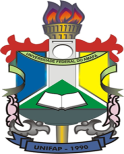 MINISTÉRIO DA EDUCAÇÃOUNIVERSIDADE FEDERAL DO AMAPÁPRÓ-REITORIA DE PESQUISA E PÓS-GRADUAÇÃOBENEFICIÁRIO/ALUNOATIVIDADES A SER REALIZADA PASSAGENS AÉREAS  / TRANSPORTE TERRESTRESSOLICITAÇÃO DE AJUDA DE CUSTO COM RECURSOS PROAP/PNPD - CAPESNOME  COMPLETO :_________________________________________________________________NOME  COMPLETO :_________________________________________________________________CPF:RG:TELEFONE: C.P.F:E-MAILVÍNCULO:PROGRAMA  VINCULADO:PROGRAMA  VINCULADO:DADOS BANCÁRIOS:DADOS BANCÁRIOS:BANCO:_______________AGÊNCIA:______________ CONTA CORRENTE: ______________BANCO:_______________AGÊNCIA:______________ CONTA CORRENTE: ______________ORIGEM DO RECURSO: PROAP/CAPES (   )            PNPD/CAPES (   )ORIGEM DO RECURSO: PROAP/CAPES (   )            PNPD/CAPES (   )OPÇÕES DE VOOS  OU PESQUISA DE CAMPO: TRECHO: _____________________/ _______________________/_______________________ OULOCAL:  _________________________________________________________________________OPÇÕES DE VOOS  OU PESQUISA DE CAMPO: TRECHO: _____________________/ _______________________/_______________________ OULOCAL:  _________________________________________________________________________DATA –  IDA        ________________________DATA –  VOLTA _________________________AJUDA DE CUSTO AJUDA DE CUSTO - R$ 177,00 (ARTIGO 8º, ANEXO DA RESOLUÇÃO DE AUXÍLIO A ESTUDANTE DA UNIFAP) – POR DIA.VALOR A SER LIBERADO: __________________(__________________________________________________________)EQUIVALENTE AO PERÍODO: ________/ ________/ _________ ______________________________                                                                                                                                           Coordenador do Programa- R$ 177,00 (ARTIGO 8º, ANEXO DA RESOLUÇÃO DE AUXÍLIO A ESTUDANTE DA UNIFAP) – POR DIA.VALOR A SER LIBERADO: __________________(__________________________________________________________)EQUIVALENTE AO PERÍODO: ________/ ________/ _________ ______________________________                                                                                                                                           Coordenador do Programa